西北工业大学学生办事指南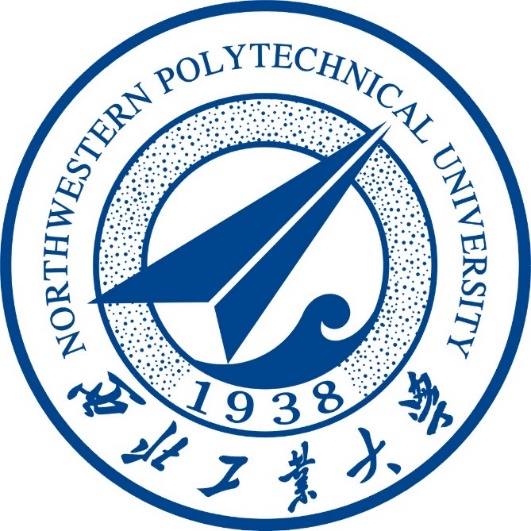 学校办公室  信息中心2017年9月目录1.如何办理本科生新生入学手续	12.如何办理研究生新生入学手续	23.如何办理留学生入学手续	34.如何办理本科生“绿色通道”手续	45.如何办理研究生不在公寓住宿手续	56.如何办理学生党员党组织关系转移手续	67.如何办理学生户籍、身份证相关事宜	78.如何办理学生医疗证、急诊就诊、医疗费报销	89.如何办理新生图书借阅手续	910.如何办理学费缴费、校园卡、财务报销等手续	1011.如何开通校园网上网帐号、申请邮箱	1212.如何办理校园网缴费	1313.如何办理团费收缴、补办团员证	1414.如何办理家庭经济困难学生认定	1515.如何办理国家助学贷款	1616.如何办理各类助学金申请	1717.如何办理本科生临时困难补助	1818.如何办理申请宿舍调换手续	1919.如何办理本科生学籍变动手续	2020.如何办理勤工助学岗位申请及补助发放	2121.如何办理研究生“绿色通道”手续	2222.如何办理研究生学业奖学金发放手续	2323.如何办理研究生基本助学金发放手续	2424.如何办理研究生临时困难补助	2525.如何办理研究生助管补助发放	2626.如何办理研究生奖、助学金补发、续发手续	2727.如何办理研究生社会实践减免	2828.如何办理研究生社会实践报告	2929.如何办理硕博连读手续	3030.如何办理研究生推免申请	3131.如何办理研究生成绩单	3232.如何办理专业学位研究生实践费用报销手续	3333.如何办理研究生在读证明	3434.如何办理研究生课程免修	3535.如何办理研究生课程缓考、补考、重修	3636.如何办理研究生基金申请手续	3737.如何办理公开论文发表保密审查	3838.如何办理涉密论文保密审查手续	3939.如何办理申报各类材料保密审批表	4040.如何办理外事接待保密审批	4141.如何办理出国用本科成绩单	4242.如何办理出国用研究生成绩单	4343.如何办理研究生短期出国（境）访学/实验手续	4444.如何办理研究生参加高水平国际学术会议基金资助手续	4545.如何办理学生公派出国留学手续	4746.如何办理本科生出国（境）审批手续	4947.如何办理研究生出国(境)审批手续	5048.如何办理毕业生就业签约派遣	5149.如何本科生毕业离校手续	5350.如何办理研究生毕业离校手续	5451.如何预约心理咨询	5552.在校外如何访问校内网络资源	5653.无犯罪记录证明、政审证明办理指南	57学生办事：教务处\财务处\后勤产业集团\公安处\医院1.如何办理本科生新生入学手续学生办事：研究生院\后勤产业集团\公安处\医院2.如何办理研究生新生入学手续学生办事：国际教育学院\财务处3.如何办理留学生入学手续学生办事：学生处4.如何办理本科生“绿色通道”手续学生办事：党委研究生工作部\学生处\后勤产业集团5.如何办理研究生不在公寓住宿手续学生办事：各基层党委、党总支6.如何办理学生党员党组织关系转移手续学生办事：公安处7.如何办理学生户籍、身份证相关事宜学生办事：医院8.如何办理学生医疗证、急诊就诊、医疗费报销学生办事：图书馆9.如何办理新生图书借阅手续学生办事：后勤产业集团\财务处10.如何办理学费缴费、校园卡、财务报销等手续学生办事：信息中心11.如何开通校园网上网帐号、申请邮箱学生办事：信息中心12.如何办理校园网缴费学生办事：团委13.如何办理团费收缴、补办团员证学生办事：党委研究生工作部\学生处14.如何办理家庭经济困难学生认定学生办事：学生处\财务处15.如何办理国家助学贷款学生办事：党委研究生工作部\学生处\财务处16.如何办理各类助学金申请学生办事：学生处\财务处17.如何办理本科生临时困难补助学生办事：学生处\后勤产业集团18.如何办理申请宿舍调换手续学生办事：教务处19.如何办理本科生学籍变动手续学生办事：学生处20.如何办理勤工助学岗位申请及补助发放学生办事：党委研究生工作部相关\财务处21.如何办理研究生“绿色通道”手续学生办事：研究生院22.如何办理研究生学业奖学金发放手续学生办事：研究生院23.如何办理研究生基本助学金发放手续学生办事：党委研究生工作部\财务处24.如何办理研究生临时困难补助学生办事：党委研究生工作部25.如何办理研究生助管补助发放学生办事：党委研究生工作部	26.如何办理研究生奖、助学金补发、续发手续	学生办事：党委研究生工作部27.如何办理研究生社会实践减免学生办事：党委研究生工作部28.如何办理研究生社会实践报告学生办事：研究生院29.如何办理硕博连读手续学生办事：研究生院30.如何办理研究生推免申请学生办事：研究生院31.如何办理研究生成绩单学生办事：研究生院32.如何办理专业学位研究生实践费用报销手续学生办事：研究生院33.如何办理研究生在读证明学生办事：研究生院34.如何办理研究生课程免修学生办事：研究生院35.如何办理研究生课程缓考、补考、重修学生办事：研究生院36.如何办理研究生基金申请手续学生办事：保密处37.如何办理公开论文发表保密审查学生办事：保密处\研究生院38.如何办理涉密论文保密审查手续学生办事：保密处\科学技术管理部\人事处39.如何办理申报各类材料保密审批表学生办事：保密处\国际合作处40.如何办理外事接待保密审批学生办事：档案馆\学校办公室41.如何办理出国用本科成绩单学生办事：档案馆\研究生院42.如何办理出国用研究生成绩单学生办事：研究生院\党委研究生工作部43.如何办理研究生短期出国（境）访学/实验手续学生办事：研究生院44.如何办理研究生参加高水平国际学术会议基金资助手续学生办事：研究生院\教务处\国际合作处\保密处\党委研究生工作部等45.如何办理学生公派出国留学手续学生办事：学生处46.如何办理本科生出国（境）审批手续学生办事：研究生院\党委研究生工作部47.如何办理研究生出国(境)审批手续学生办事：学生处48.如何办理毕业生就业签约派遣学生办事：学生处\信息中心49.如何本科生毕业离校手续学生办事：党委研究生工作部50.如何办理研究生毕业离校手续学生办事：学生处51.如何预约心理咨询学生办事：信息中心52.在校外如何访问校内网络资源学生办事：保卫处53.无犯罪记录证明、政审证明办理指南